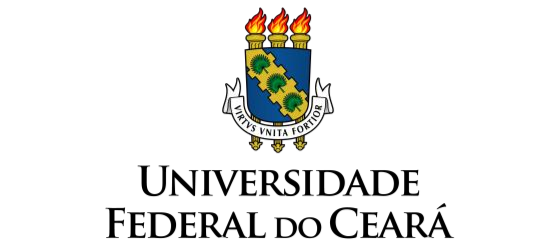 UNIVERSIDADE FEDERAL DO CEARÁ - UFCPró-Reitoria de Assuntos Estudantis - PRAECoordenadoria de Assistência Estudantil - CASETERMO DE CONCORDÂNCIA DE COMPRA COLETIVA(Orçamento)Pelo presente termo, nós, estudantes desta Instituição, abaixo qualificados(as), aprovados(as) em processo seletivo para Residência Universitária e moradores(as) da Residência Universitária ____, declaramos concordância com o orçamento de compra dos itens de uso coletivo citados abaixo:Dados dos ResidentesDados dos Itens de CompraFortaleza, ____ de _________ de 2022._________________________________________________	_________________________________________________Assinatura do(a) estudante comprador*			Assinatura do(a) estudante contribuinte*_________________________________________________	_________________________________________________Assinatura do(a) estudante contribuinte*			Assinatura do(a) estudante contribuinte*_________________________________________________	Assinatura do/a estudante contribuinte**A assinatura de próprio punho pode ser substituída pela assinatura digitalizada. A assinatura não pode ser digitada com letras cursivas ou desenhada com seu mouse ou caneta eletrônica. A assinatura digitalizada pode ser o upload de uma foto de sua assinatura.Seq.NOMECPFValor da Contribuição123Seq.ItemValor TotalFornecedor123